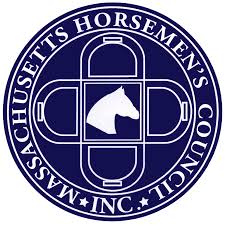 2018 MHC AWARDS BANQUETAward Pick-up RequestIf you, as the award winner, are unable to attend the 2018 MHC Awards Banquet, but you would like to make arrangements for an assigned person to represent you and accept your award on your behalf please complete the below information.  This is very helpful in our processing to assure that all of the award recipients are provided the appropriate awards that they have won. Please provide the following:Award Recipient Name: __________________________________________________________Award Recipient Address: ________________________________________________________Award Recipient Phone Number: __________________________________________________ Recipient’s Date of Birth: ___________________________Award Division (s): 	____________________________	Award:	__________________		     	____________________________ 	Award:	__________________	                   	____________________________	Award:	__________________Assigned Representative: ________________________________________________________				(Please Print Name)Representatives Confirmation Signature upon receipt: ________________________________MHC Board Member Confirmation Award has been given: _____________________________THANK YOU, and CONGRATULATIONS on your award!!